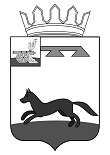 СОВЕТ ДЕПУТАТОВХИСЛАВИЧСКОГО ГОРОДСКОГО ПОСЕЛЕНИЯХИСЛАВИЧСКОГО РАЙОНА СМОЛЕНСКОЙ ОБЛАСТИРЕШЕНИЕот 30.07.2020г.                                                                                                                №28В соответствии с п.п. б) части 6 статьи 29 Федерального закона от 12.06.2002 №67-ФЗ «Об основных гарантиях избирательных прав и права на участие в референдуме граждан Российской Федерации», Уставом Хиславичского городского поселения Хиславичского района Смоленской области Совет депутатов Хиславичского городского поселения Хиславичского района Смоленской области РЕШИЛ: 1. Освободить Клименок Олега Петровича, назначенного по предложению коллег по работе, от обязанностей члена избирательной комиссии муниципального образования Хиславичского городского поселения Хиславичского района Смоленской области с правом решающего голоса, в связи с регистрацией родственника кандидатом в депутаты Совета депутатов Хиславичского городского поселения Хиславичского района Смоленской области2. Настоящее решение опубликовать в газете «Хиславичские известия» и разместить на сайте Администрации муниципального образования «Хиславичский район» Смоленской области http://hislav.admin-smolensk.ru в сети ИнтернетГлава муниципального образованияХиславичского городского поселения Хиславичского района Смоленской области                                              О.Б.МаханёкО выводе члена избирательной комиссии из состава избирательной комиссии муниципального образования Хиславичского городского поселения Хиславичского района Смоленской области  